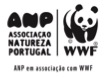 ANP E WWF JUNTAS PELA NATUREZA EM PORTUGALAssociação Natureza Portugal (ANP) é lançada hoje para prosseguir o trabalho da WWF em Portugal Lisboa, 26 de Janeiro de 2018 – Uma nova organização da sociedade civil - Associação Natureza Portugal (ANP) - é lançada hoje para conservar a riqueza natural de Portugal, em benefício de todos. A ANP trabalhará em associação com a WWF, a organização global, para implementar uma estratégia conjunta de conservação.Com sede em Lisboa, a ANP iniciou a sua atividade a 1 de Janeiro de 2018, em alinhamento com a missão e estratégia da WWF. A ANP continuará e ampliará o trabalho realizado pela WWF Mediterrâneo no nosso país, incluindo a conservação de importantes ecossistemas florestais, a proteção da vasta biodiversidade marinha portuguesa, a promoção da sustentabilidade das pescas, a conservação dos ecossistemas de água doce e dos recursos hídricos que estes providenciam.A ANP e a WWF trabalharão em conjunto para prosseguir estes objetivos de conservação e criar parcerias conjuntas com todos os setores da economia e da sociedade que estão dispostos a participar na transformação para um mundo mais sustentável.A ANP ambiciona ser um ator de conservação credível, influenciando as políticas e a proteção dos valores naturais e da biodiversidade nacional. A associação quer ser líder na implementação de metodologias inovadoras de proteção dos recursos naturais e estar mais próxima da sociedade portuguesa, catalisando uma ampla gama de parcerias e alianças. Para Angela Morgado, Diretora Executiva, “a ANP orgulha-se de poder contar com um grupo de fundadores de perfil reconhecido na sociedade portuguesa, incluindo profissionais de nível superior da academia, do sector privado e público, dos media e da comunicação, bem como uma equipa profissional e qualificada que catalisou e desenvolveu o trabalho de conservação da WWF em Portugal ao longo de muitos anos.”A equipa da ANP integra especialistas em conservação, comunicação, marketing e angariação de fundos, e é liderada por Angela Morgado, socióloga, especialista em comunicação, estratégia e angariação de fundos, e ex-coordenadora do programa da WWF Mediterrâneo para Portugal. A Direção da ANP tem como Presidente Francisco Rego, professor catedrático do ISA e coordenador do centro de investigação CEABN, como Vice-Presidente Catarina Grilo, Bióloga especializada em conservação marinha e pescas, em funções na Fundação Gulbenkian, e como Tesoureiro Nuno Pina, gestor e diretor financeiro da Fundação Hellen Keller. A Assembleia Geral, presidida por António Gonçalves Ferreira, Presidente da UNAC - União da Floresta Mediterrânica, tem como Vice-presidente Nuno Calado, Secretário-geral da mesma organização, e como Secretária Alexandra Silva, criadora do eco projeto online Nheko. Do Conselho Fiscal fazem parte Rui Hortelão, jornalista e ex-diretor da revista Sábado, Paulo Caixeiro, publicitário e ex-diretor de clientes da Ogilvy Portugal, e Bernardo Augusto, responsável pelo departamento de Alterações Climáticas e Sustentabilidade da EY (Ernest & Young) Portugal.Para Francisco Rego, Presidente da Direcção da ANP “este é um passo muito importante para o movimento ambientalista português. É uma alegria poder participar neste novo projeto, que está alinhado com a WWF internacional, e poder fazer parte desta associação que irá levar ainda mais longe um trabalho de conservação, que os portugueses já conhecem, e a que todos nos dedicamos com empenho.”Sobre a ANP:A Associação Natureza Portugal (ANP) é uma ONG portuguesa, sem fins lucrativos, que visa a conservação da natureza e a proteção do planeta, estando alinhada com a missão e estratégia internacional da WWF – World Wide Fund for Nature. Com atividade iniciada em 2018, esta associação herda o trabalho desenvolvido em território nacional sob o enquadramento da WWF Mediterrâneo, desde 1999, e está ativa na defesa da diversidade biológica e dos processos ecológicos em Portugal.Os sucessos de conservação da WWF em Portugal incluem a iniciativa Hora do Planeta que em 2017 reuniu mais de 140 municípios portugueses em prol de uma ação climática global; o programa Sobreiro que permitiu certificar pelo sistema FSC 120 000 hectares de montado em Portugal; o projeto Green Heart of Cork | No Coração do Montado, sobre pagamento de serviços do ecossistema que premiou proprietários com práticas florestais responsáveis; o projeto de cogestão em pescas sobre a captura do percebe na Berlenga; e o projeto Fish Forward que promove o consumo responsável de pescado e que atingiu 2,8 milhões de consumidores portugueses nos últimos 3 anos.ANP em associação com a WWFDirecção Executiva: Angela MorgadoConservação: Rui BarreiraOceanos e Pescas: Rita SáComunicação: Marta Barata e Rita RodriguesMarketing e Associados: Ana GamaFinanças e RH: Margarida Carvalho NetoConsultoresÁgua e Alimentação: Afonso do Ó Florestas e Biodiversidade: Miguel BugalhoServiços do Ecossistema: Filipe DiasÁreas Marinhas Protegidas: Bárbara Horta e CostaSobre a WWF:Há mais de 50 anos que a WWF protege o futuro da natureza e do Planeta. É a maior organização independente de conservação de natureza a nível mundial. Tem cerca de 5 milhões de apoiantes e está ativa nos cinco continentes em mais de 100 países. O estilo único da WWF combina objetivos globais com critérios científicos, experiência e rigor, envolve ação a todos os níveis, do local ao global e apresenta soluções inovadoras que visam a proteção da vida humana e da natureza. Saiba mais em www.wwf.ptContacto: Marta Barata | Técnica de Comunicação / Communications Officer | ANP em associação com a WWF | Skype: mbarata4| Email: mbarata@wwfmedpo.org | Phone: +351 917 114 651 | www.wwf.pt